4. Соотношения между синусом, косинусом, тангенсом и котангенсом одного и того же углаВспомним, что синусом угла α называется ордината точки Рα, полученной поворотом точки P(1;0) вокруг начала координат на угол α. Косинусом угла α называется абсцисса точки Рα, полученной поворотом точки P(1;0) вокруг начала координат на угол α. Тангенсом угла α называется отношение синуса угла α к его косинусу. Котангенсом угла α называется отношение косинуса угла α к его синусу.Итак, выясним зависимость между синусом и косинусом.Пусть на координатной плоскости изображена единичная окружность с центром в начале координат. Точка P(1;0) совершает поворот против часовой стрелки на угол α и оказывается в точке М(х;у).По определению синуса и косинуса можно сказать, что абсцисса точки М равна косинусу угла поворота, то есть x=cos a, а ордината точки M равна синусу угла поворота, то есть y=sin a.Тогда можем записать, что точка M(cos a; sin a).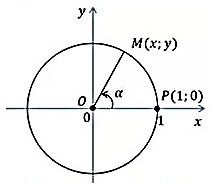 Теперь вспомним, что уравнение единичной окружности имеет вид:x2+y2=1Так как точка M принадлежит нашей единичной окружности, то её координаты удовлетворяют этому уравнению.А значит, можем записать:cos2 α+sin2 α=1 (1)Это равенство называют основным тригонометрическим тождеством. Оно выполняется при любых значениях α. Основное тригонометрическое тождество часто используется при преобразовании тригонометрических выражений.Давайте из этого тождества выразим sin α.sin2 α=1-cos2 αИзвлекаем квадратный корень из обеих частей равенства:,,, если α – угол I или II четверти., если α – угол III или IV четверти.В общем можем записать так: (2)Теперь выразим cos α.Извлекаем квадратный корень с обеих частей равенства,., если α – угол I или IV четверти., если α – угол II или III четверти.В общем, можем записать так: (3)Вот таким образом мы получили равенства, которые связывают значения синуса и косинуса одного и того же угла.Теперь выясним зависимость между тангенсом и котангенсом. По определению, .И получим (4)Выразим из этого равенства tg α и получим, что (5)И выразим ctg α тогда получим, что (6)Важно отметить, что так как на нуль делить нельзя, то tg α ≠ 0 и ctg α ≠ 0, то есть Найдем зависимость между тангенсом и косинусом. Для этого разделим обе части основного тригонометрического тождестваПри этом cos α не должен равняться нулю, то естьПреобразуем левую часть равенства:Первое слагаемое в левой части можем записать как 1, второе – как tg2ɑ. (7)Эта формула и показывает зависимость между тангенсом и косинусом. Из этой формулы мы можем выразить тангенс через косинус и косинус через тангенс.